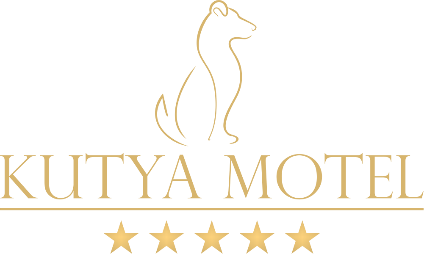 Átadás – Átvételi adatlap:Alulírott, mint az állat tulajdonosa kijelentem, hogy a fent megadott adatok a valóságnak megfelelnek. Továbbá nyilatkozom, hogy kutyám nem áll orvosi kezelés alatt, fertőző és egyéb betegségben nem szenved, a kötelező védőoltásokat és a féregtelenítést rendszeresen kapja. A kutyával kapcsolatos információkat, tudnivalókat a kutya esetleges rossz szokásairól a kutyamotel munkatársával megosztom. Az itt tartózkodás alatt esetlegesen felmerülő orvosi beavatkozások költségét megtérítem. A gondos ellátás ellenére, esetlegesen fellépő, nem diagnosztizált vagy rejtett betegségből eredő következményekért, anyagi költségekért (elhullásért) a panzió tulajdonosa felé kártérítési igénnyel nem élek. A költségeket előre rendezem a megbeszélt napokra. A házirendet és a működési szabályzatot elolvastam, és tudomásul vettem. A panziózó állatom oltási könyvét leadom. Továbbá hozzájárulok, hogy a Kutyamotel az irataimról, elérhetőségeimről másolatot készítsen.A Kutyamotel üzemeltetője vállalja a kutya felügyeletét a megbeszélt napokra. A kutyákat a legmegfelelőbb gondossággal látja el, a tulajdonossal megbeszélt információk alapján. Az esetlegesen fellépő probléma (betegség) esetén a tulajdonost telefonon értesíti, további teendőket vele telefonon egyezteti. Amennyiben a tulajdonos nem elérhető, úgy a tulajdonos hozzájárul, hogy a panzió tulajdonosa legjobb belátása szerint döntsön a kutya további ellátásáról (állatorvoshoz szállítás, stb). _______________________________________________ (Tulajdonos aláírása) Szentendre, 2018. ……………_Kutya neve:A kennel száma:Az állat fajtája:Az állat neme:Az állat színe, megkülönböztető jegyei:Bekerülési ideje (év, hó, nap, óra):Átvevő neve:Aláírása:Tulajdonos neve:Címe:Személyigazolvány száma:Telefonszáma:Esetleges diagnózis, gyógykezelés:Esetlegesen felhasznált gyógyszer, oltóanyag:Az állat várható távozásának ideje:Az állat tényleges kiadásának ideje:Kiadást végző megnevezése:Aláírása:Egyéb igények:Egyéb megjegyzések: